臺北市立建成國中109學年度第二學期運動會系列活動        班     跳繩競賽報名表   體育股長:                   本次請假名單: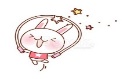 體育老師簽名___________________   導師簽名______________________比賽順序座號參賽姓名參賽姓名跳繩次數比賽順序座號參賽姓名參賽姓名跳繩次數女1男1女2男2女3男3女4男4女5男5女6男6女7男7女8男8女9男9女10男10女11男11女12男12女13男13女14男14女15男15跳繩總次數跳繩總次數女參賽人數女參賽人數跳繩總次數跳繩總次數男參賽人數男參賽人數平均數平均數平均數名次名次平均數平均數平均數名次名次